Приложение 1к извещению об осуществлении закупкиОписание объекта закупки (техническое задание)на оказание услуг по изготовлению полиграфической продукцииТребования к качеству, техническим характеристикам услуг, требования к их безопасности, требования к результатам услуг и иные показатели, связанные с определением соответствия, оказываемых услуг потребностям заказчика: Исполнитель обязан оказать полиграфические услуги, в том числе услуги по тиражированию и поставке. Требования Заказчика к услугам и перечень услуг представлены в ниже приведённой таблице.Срок гарантии качества на оказываемые услуги – в течение срока действия муниципального контракта.Объём предоставления гарантий качества – 100% оказываемых услуг.Услуги должны быть оказаны с момента вступления в силу муниципального контракта по 03 ноября 2023 года. Полиграфическая продукция должна быть упакована Исполнителем таким образом, чтобы исключить возможность порчи, повреждения или уничтожения его при перевозке и хранении.* в цену услуг включены все расходы, в том числе расходы на перевозку, страхование, уплату таможенных пошлин, налогов, сборов и другие обязательные платежи.Главный специалист управления предпринимательства, инвестиций и проектной деятельности ДЭРиПУ                                                                                                                                                      Ю.В. СиницынаПриложение 1к описанию объекта закупки (техническому заданию)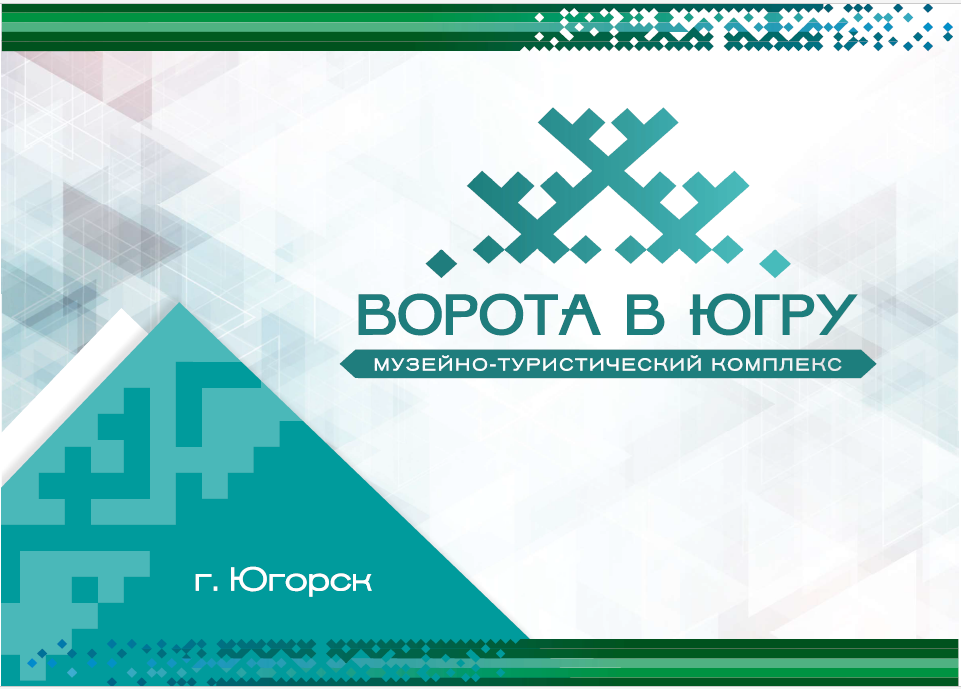 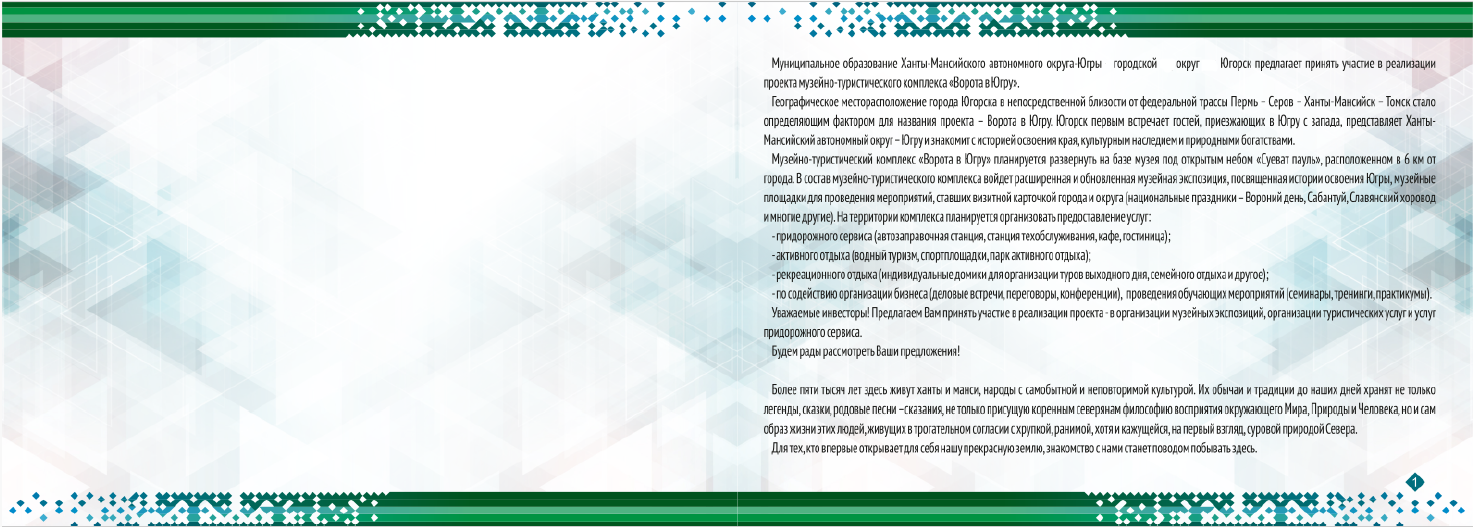 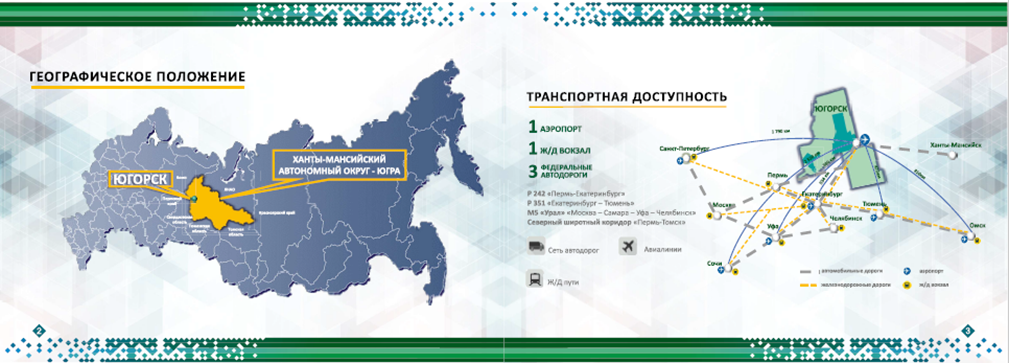 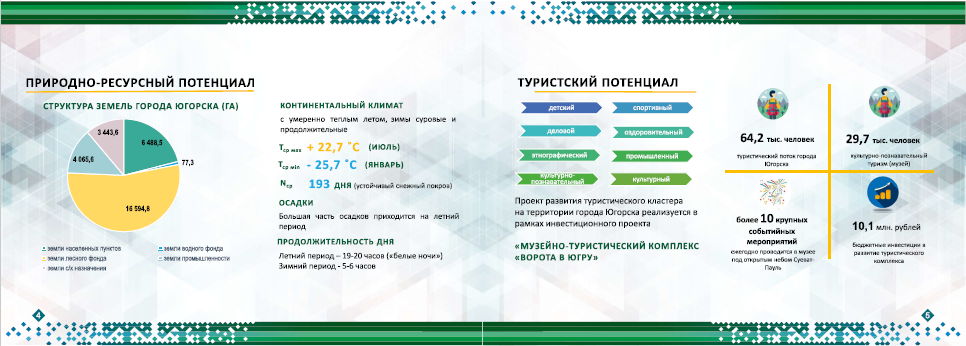 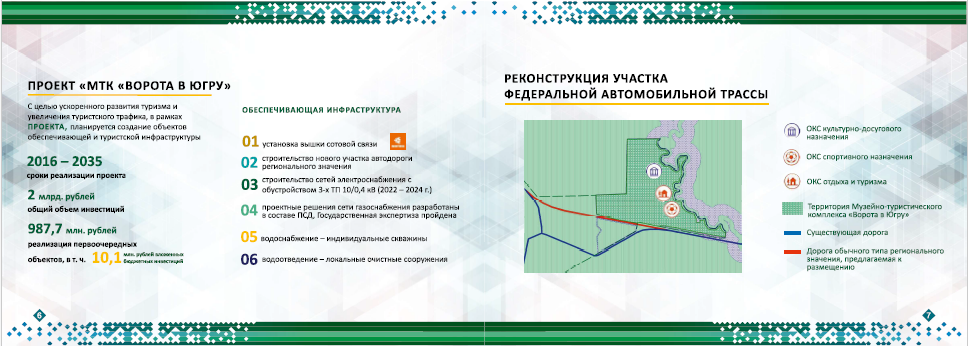 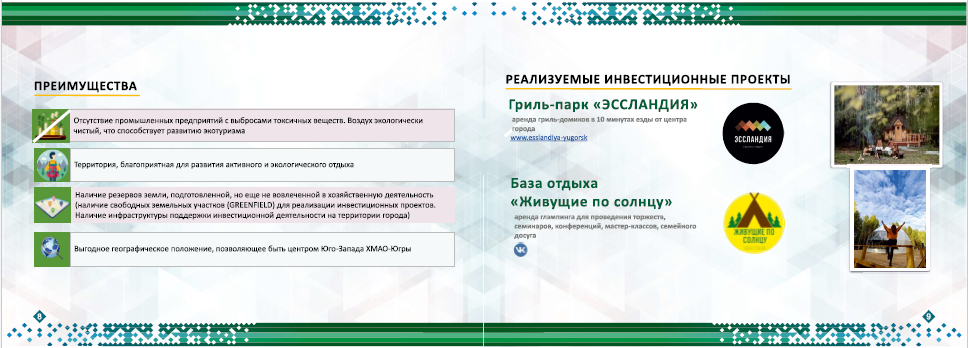 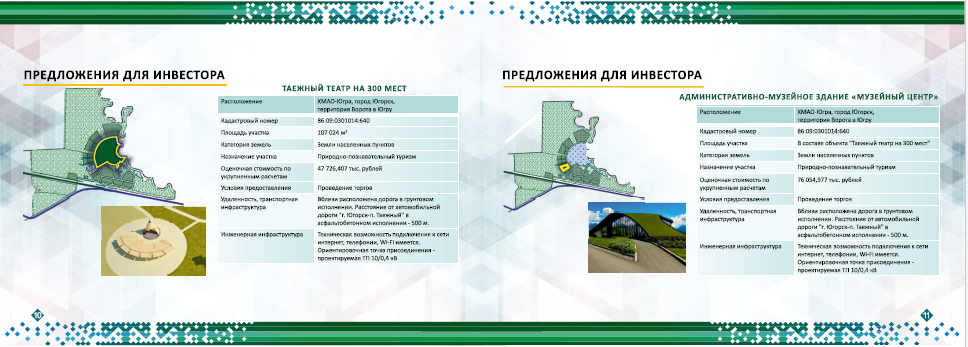 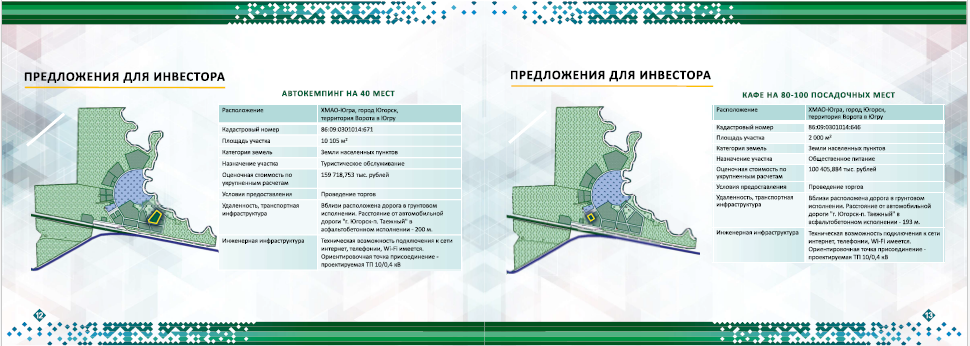 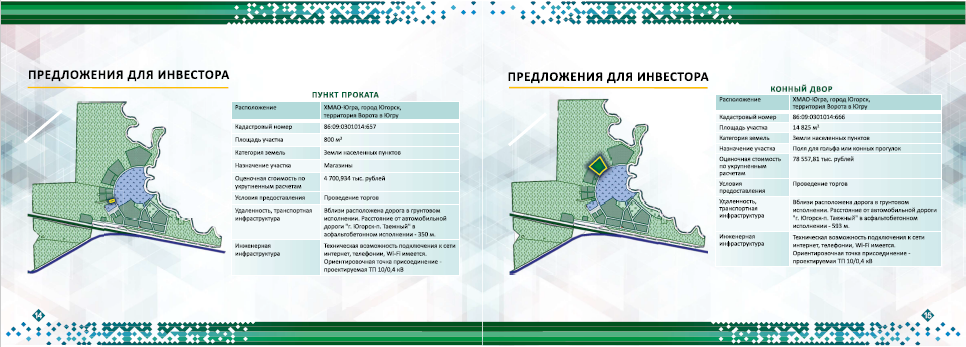 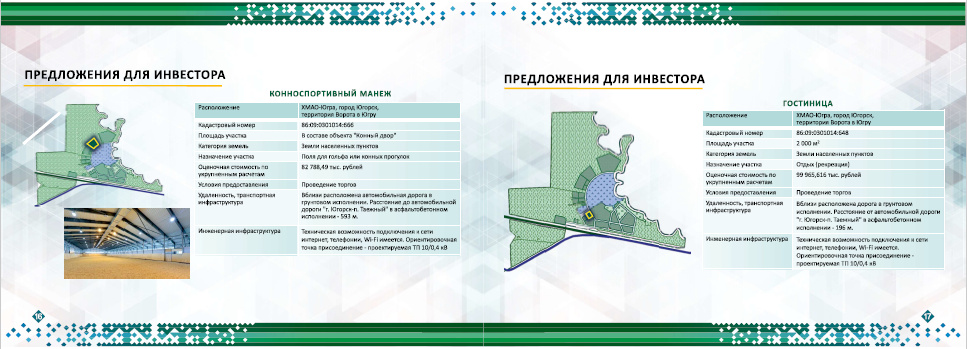 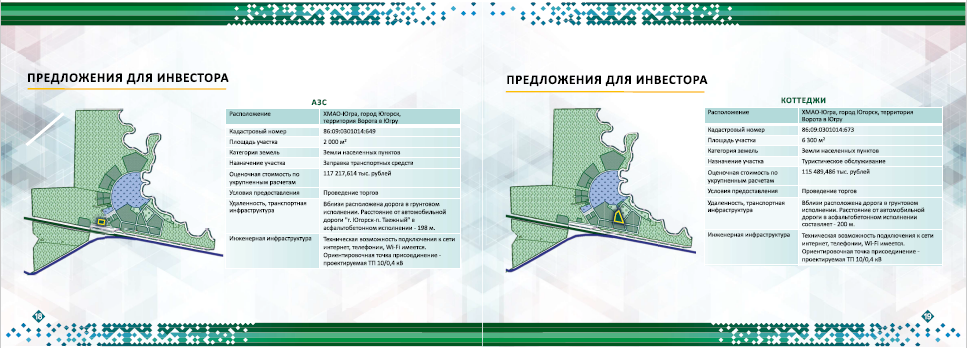 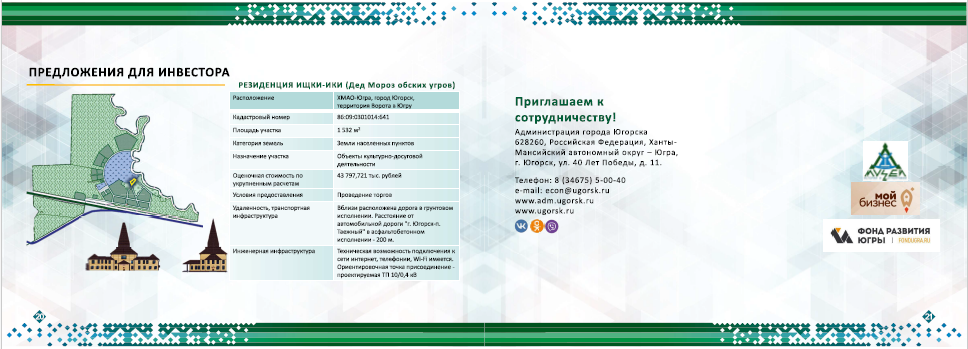 Приложение 2к описанию объекта закупки (техническому заданию)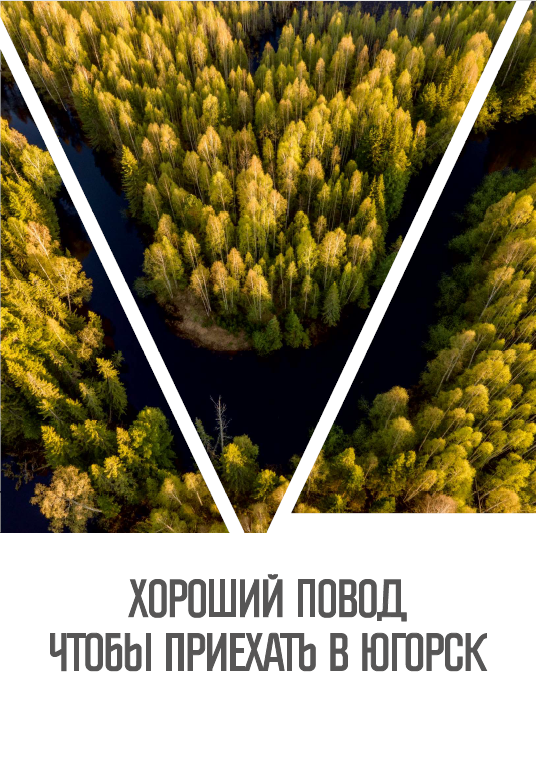 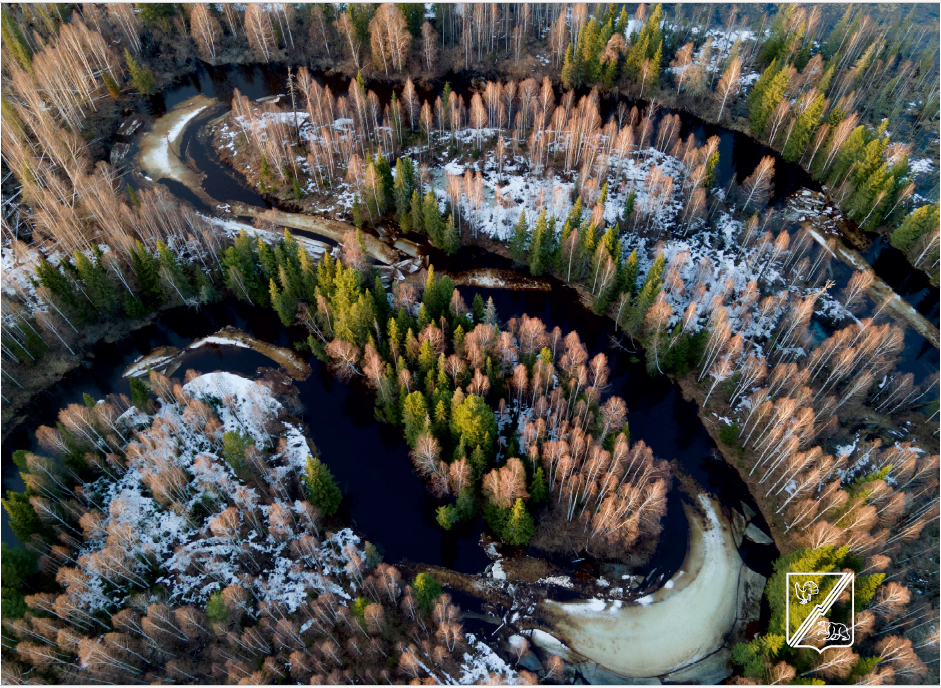 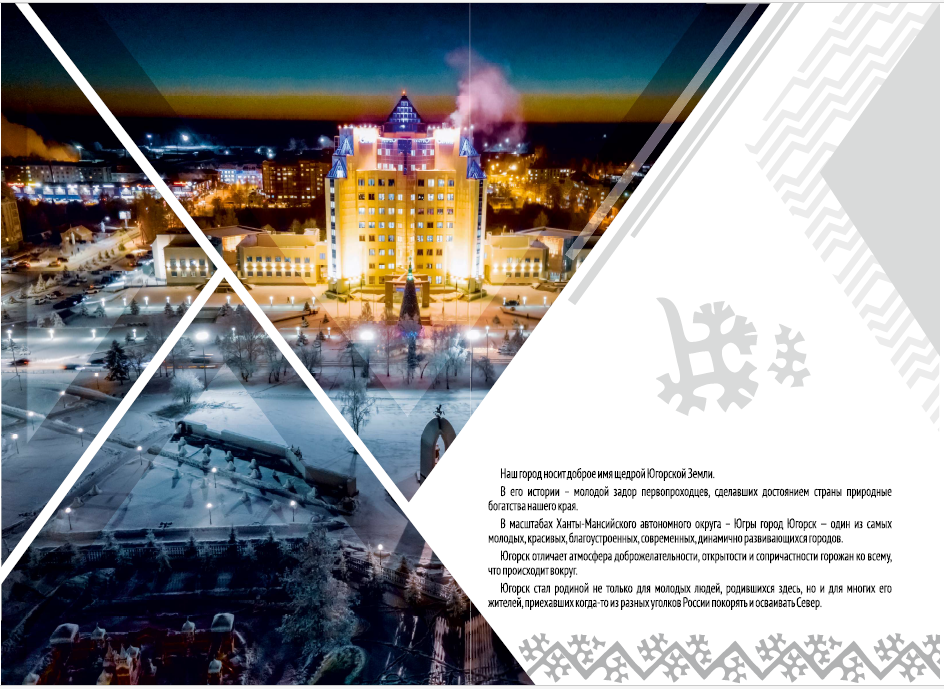 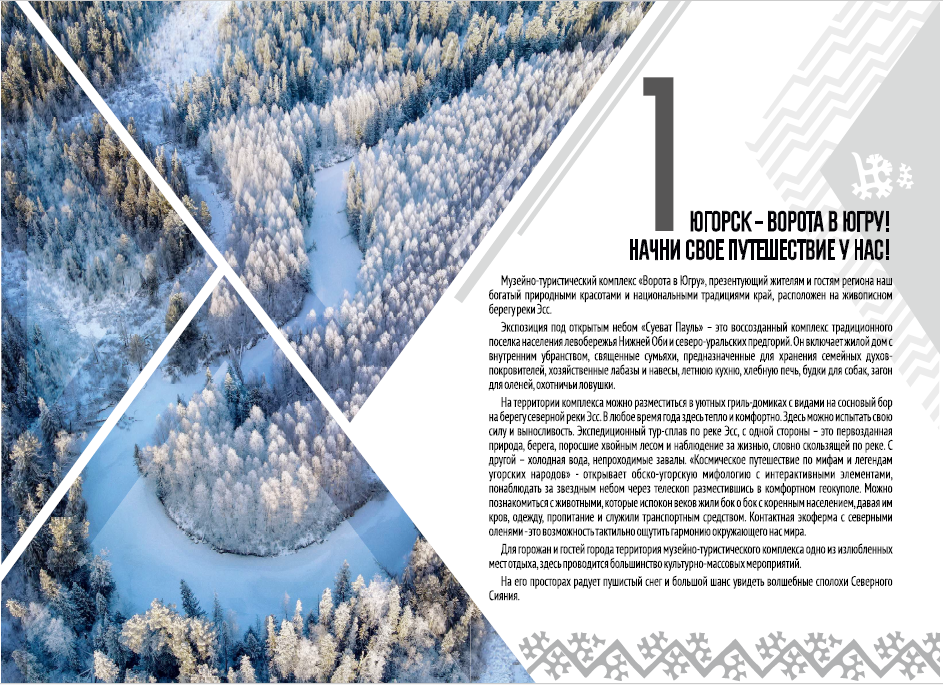 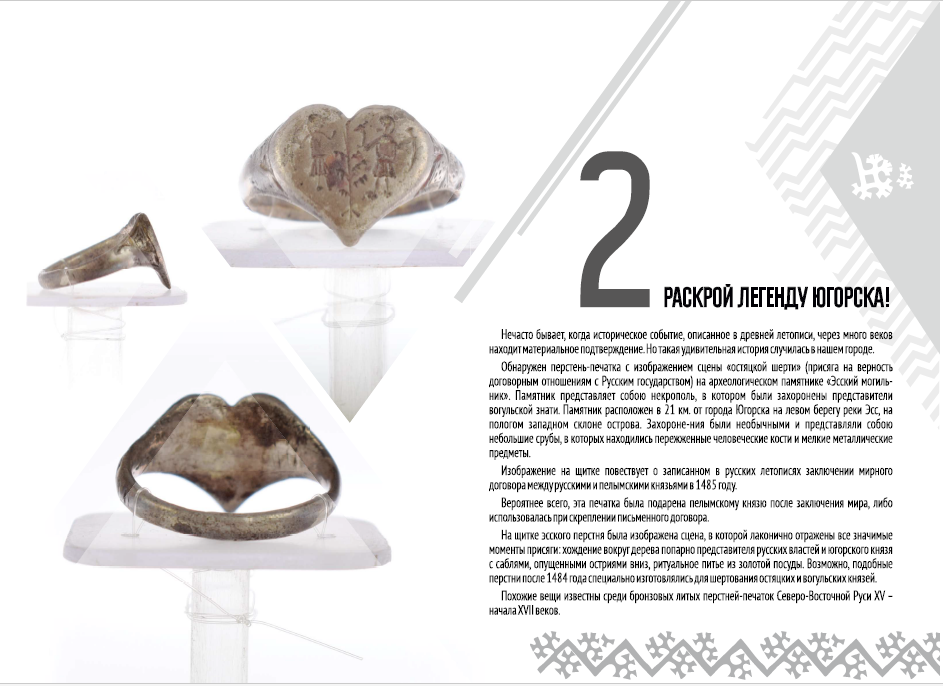 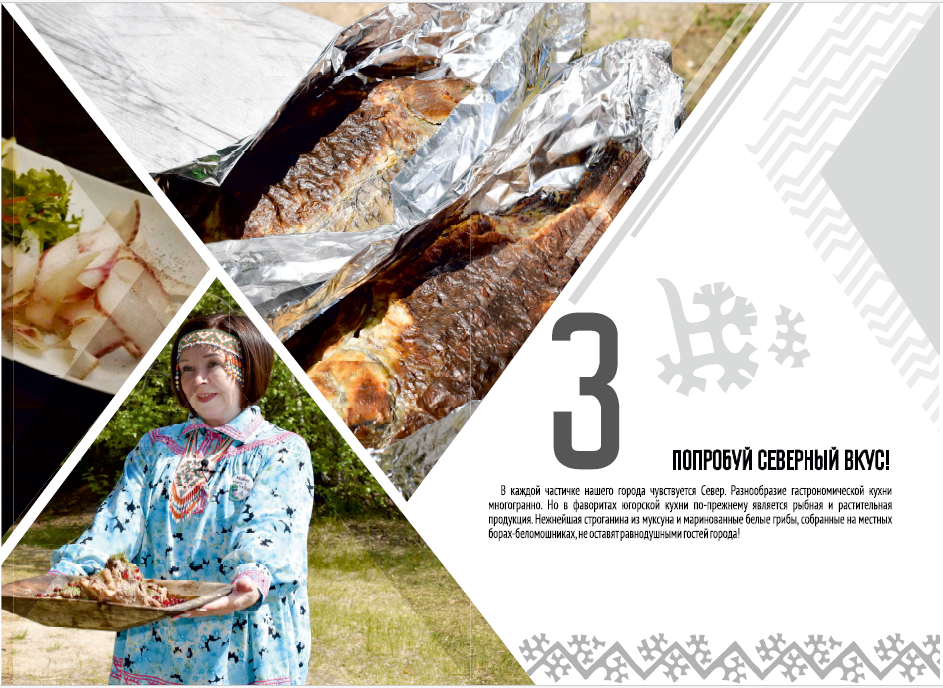 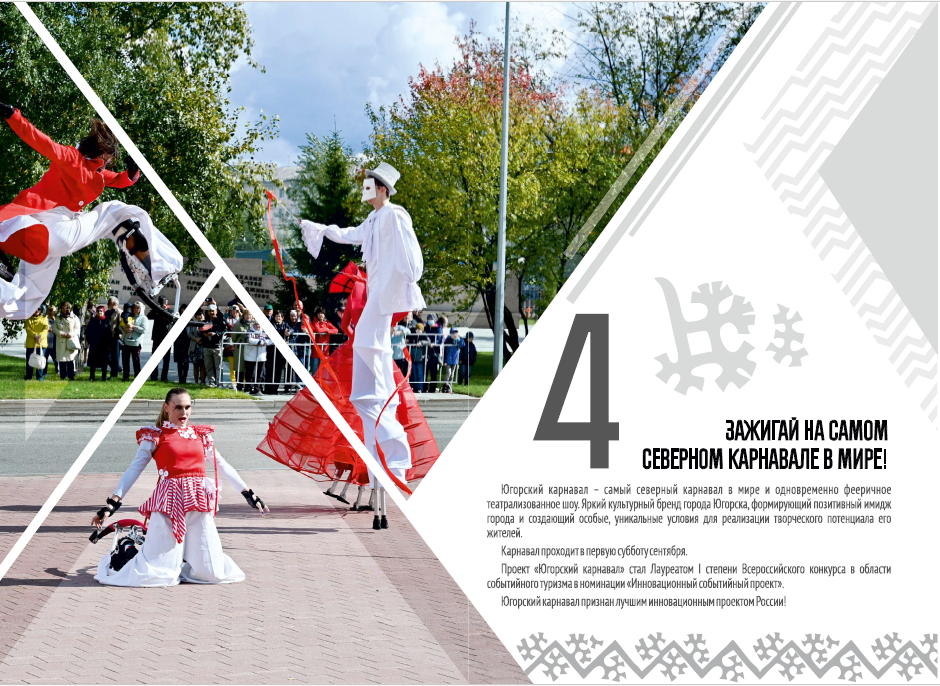 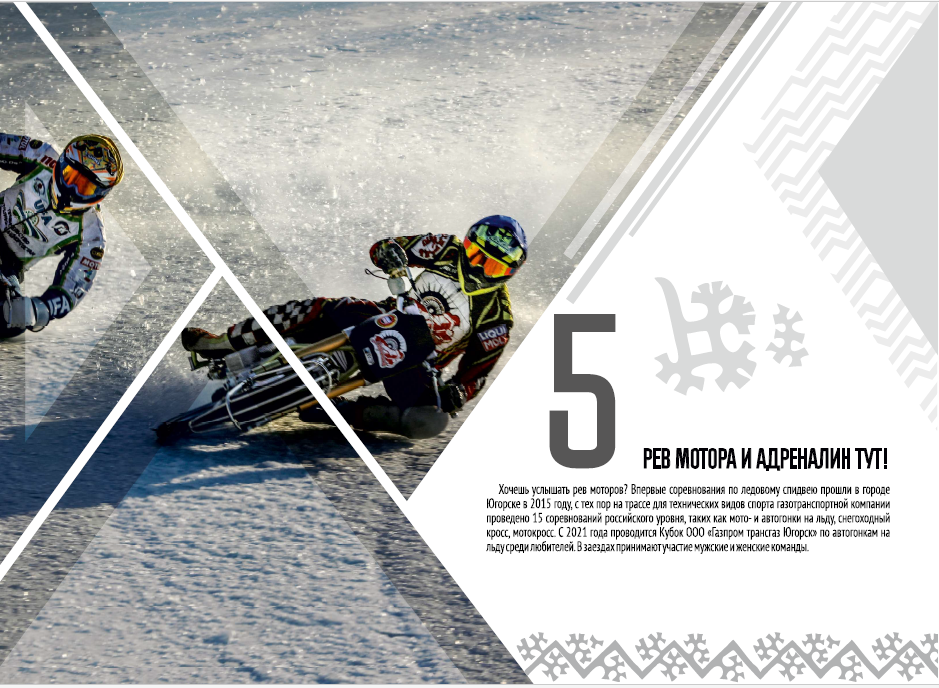 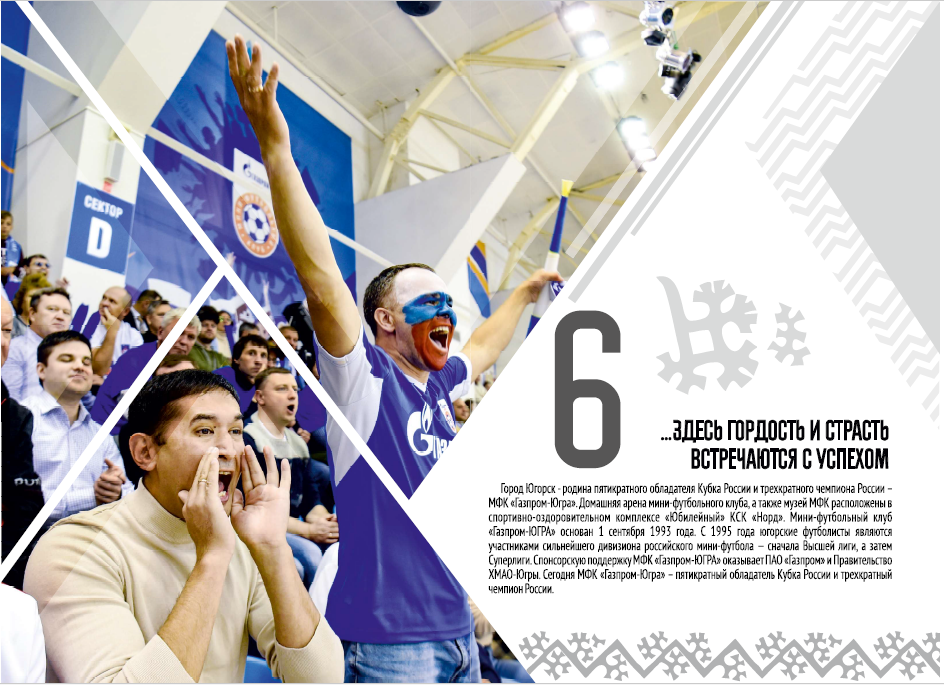 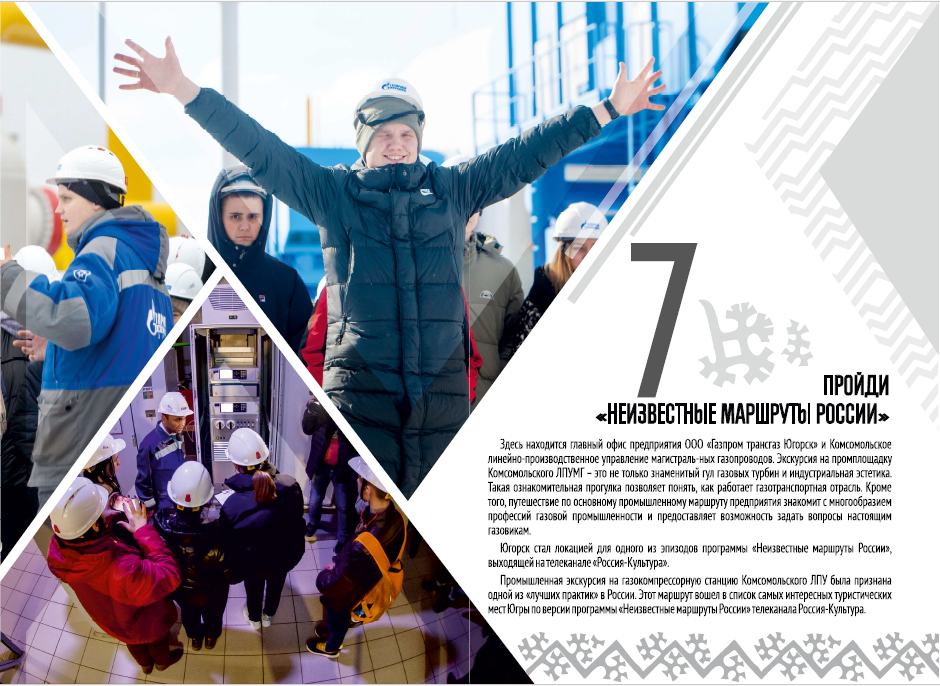 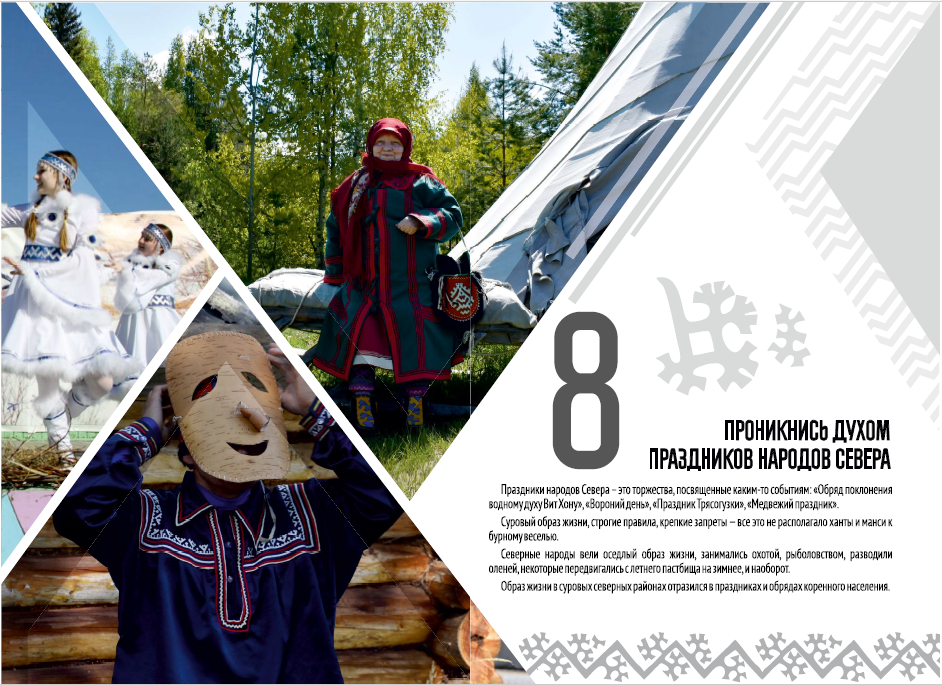 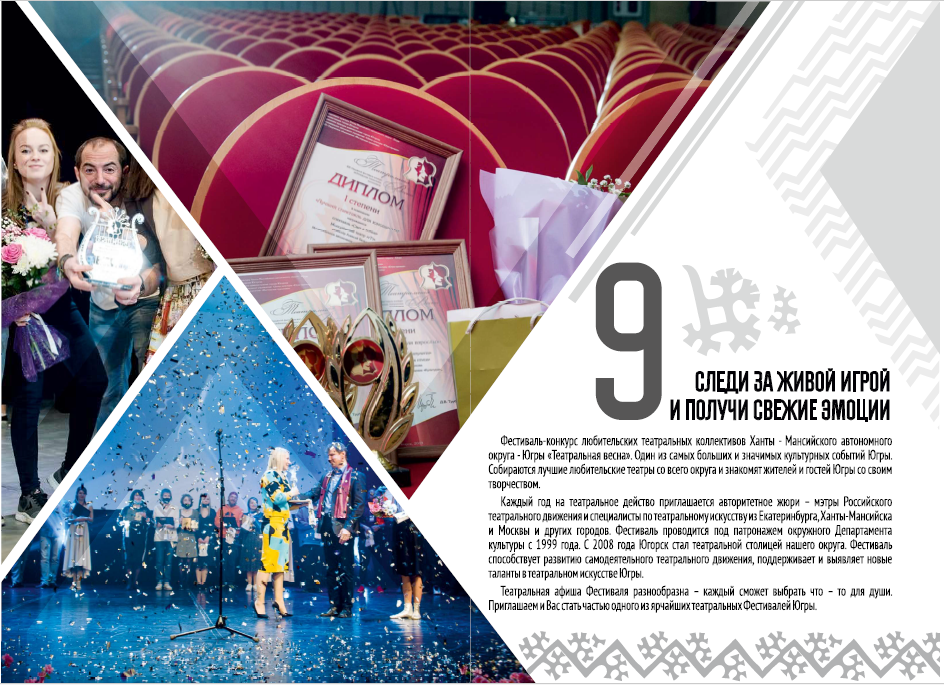 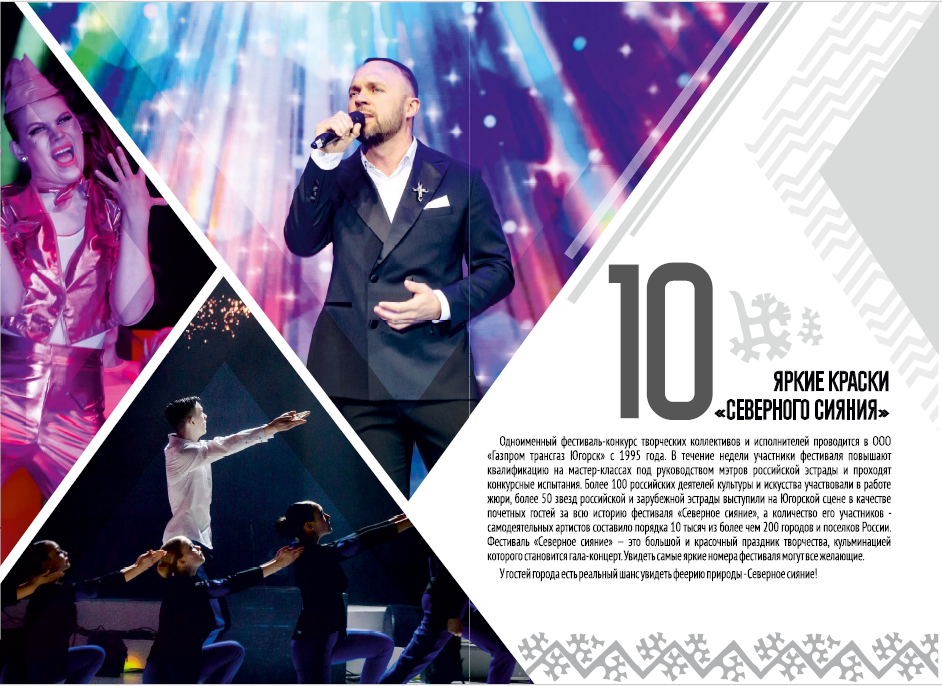 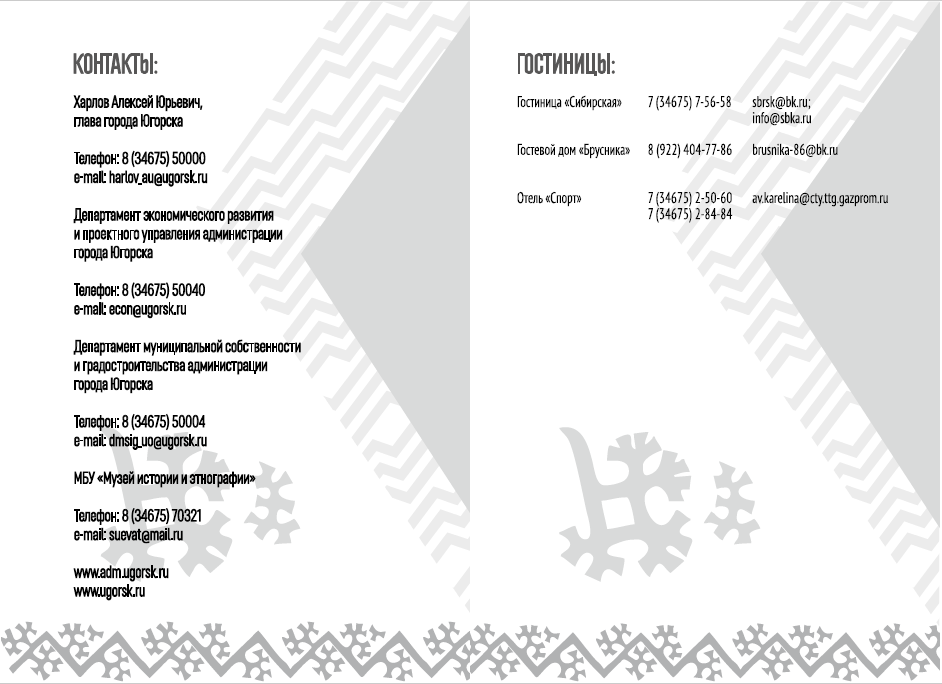 Приложение 3к описанию объекта закупки (техническому заданию)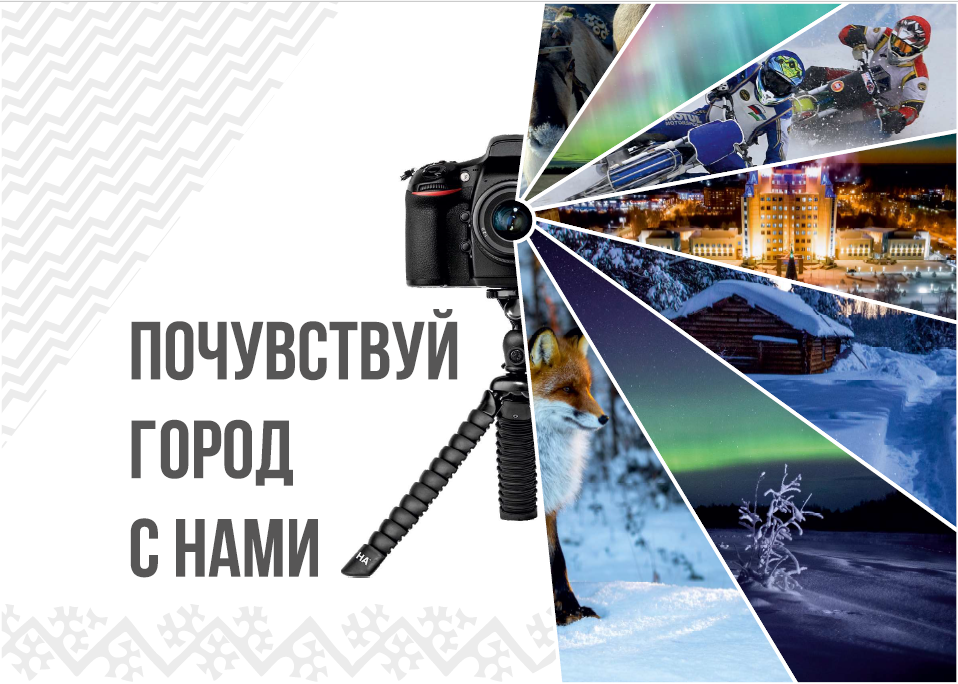 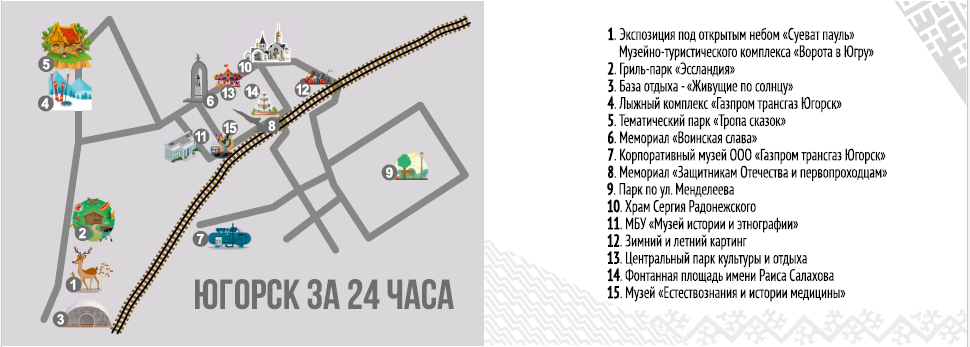 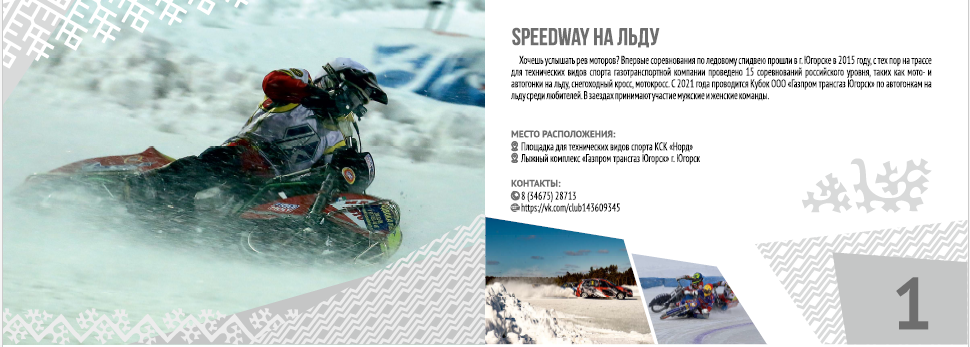 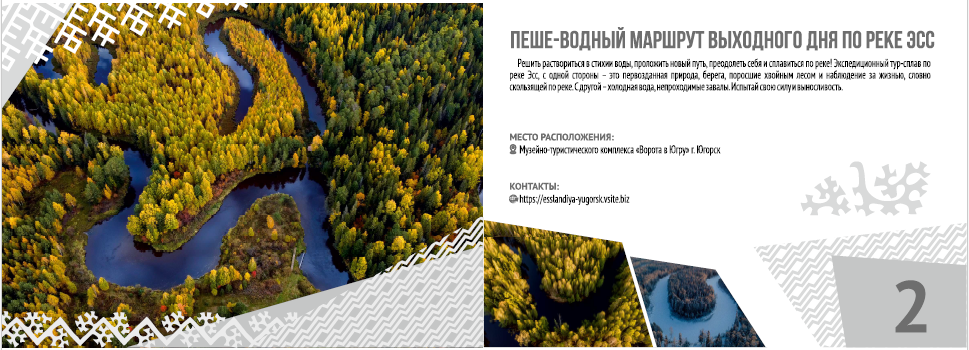 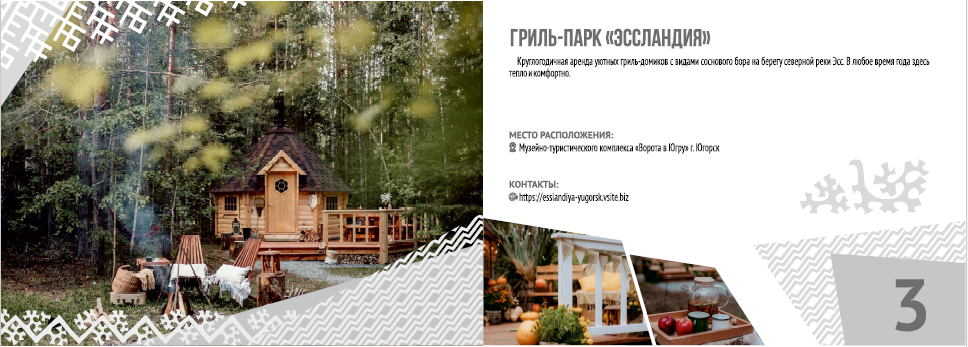 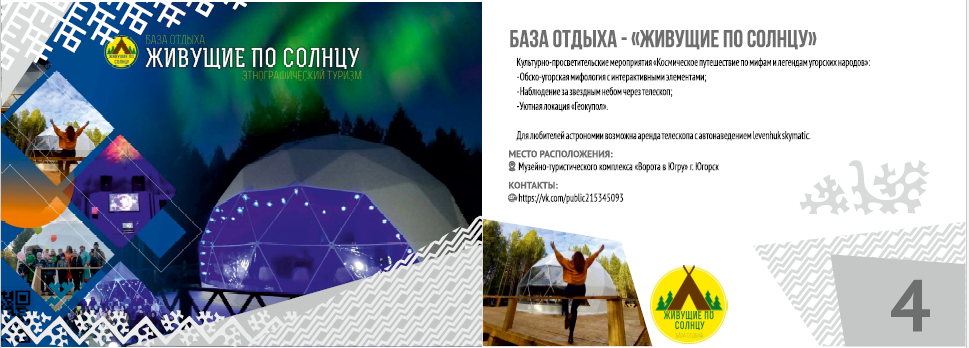 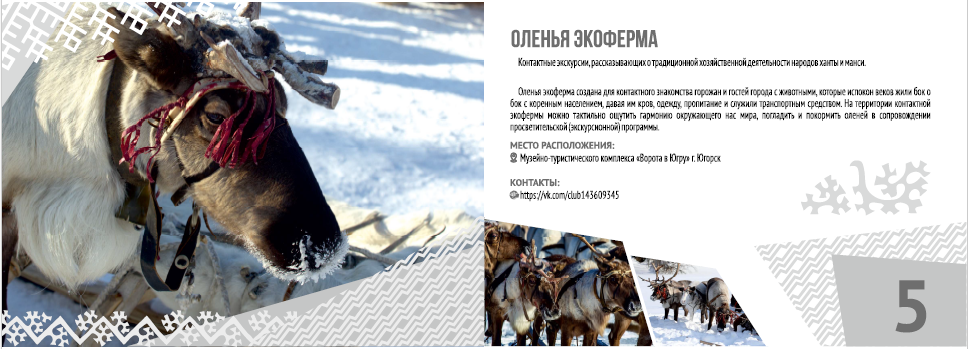 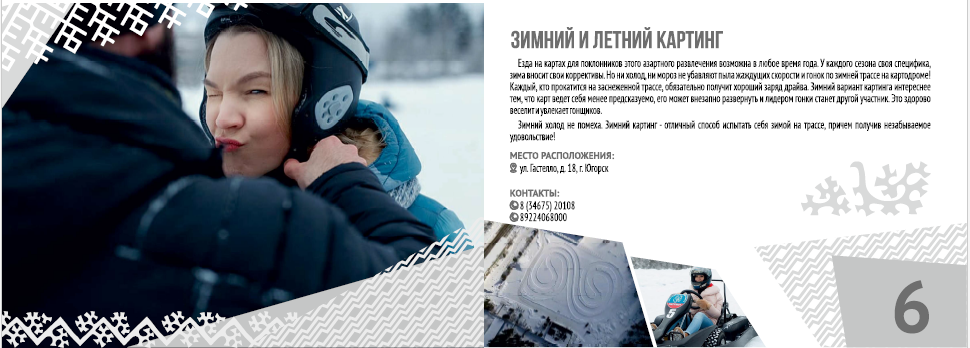 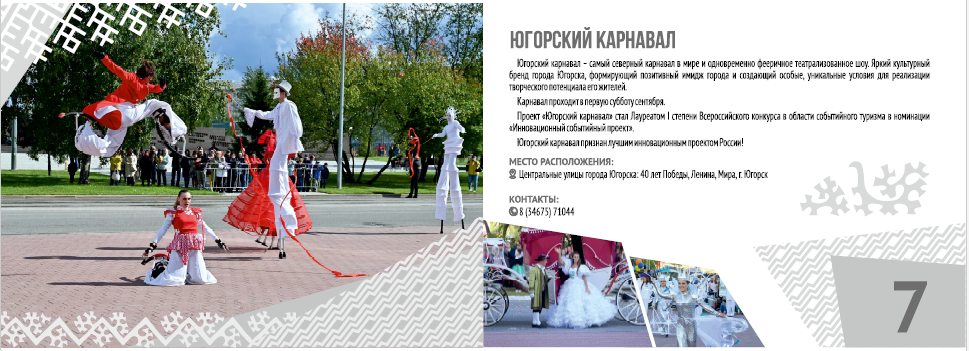 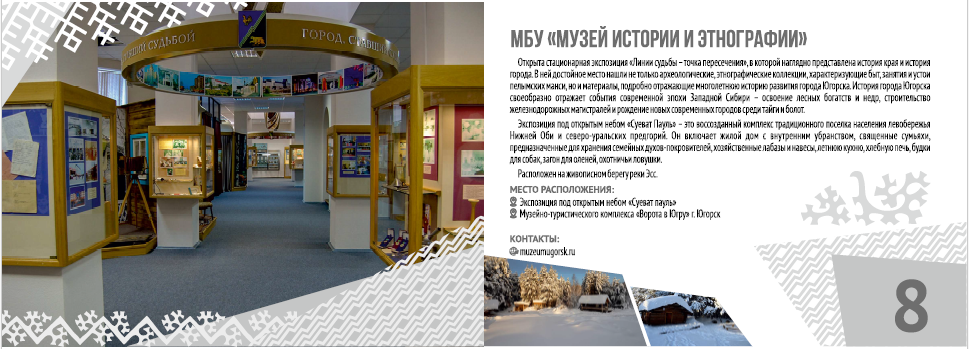 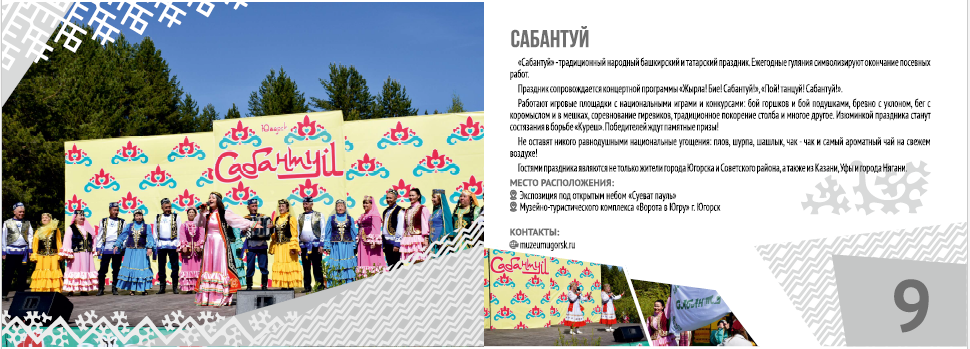 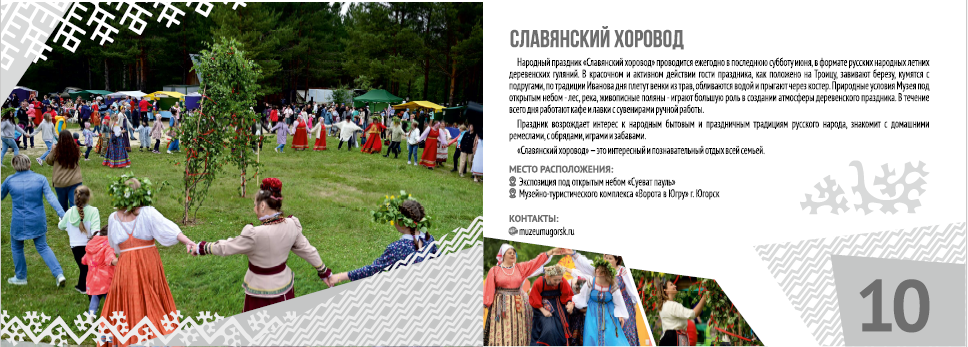 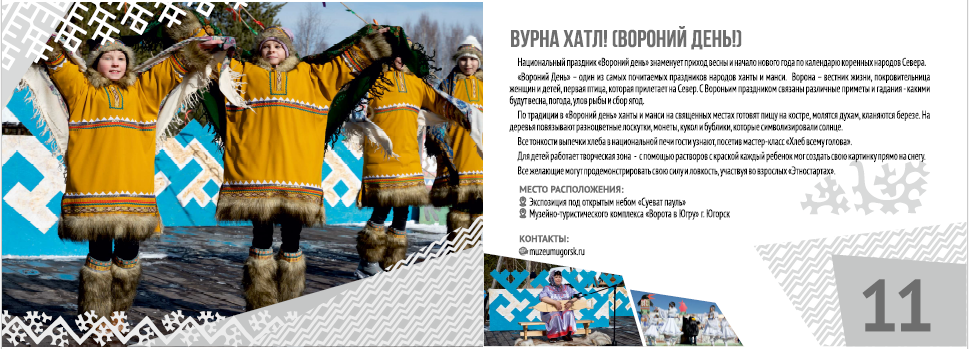 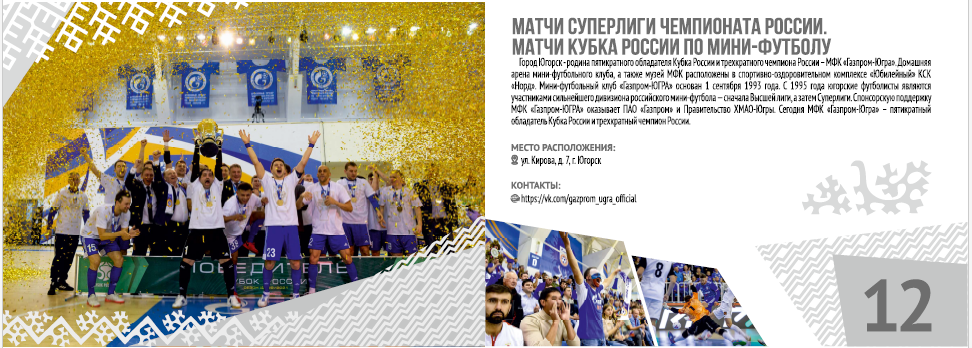 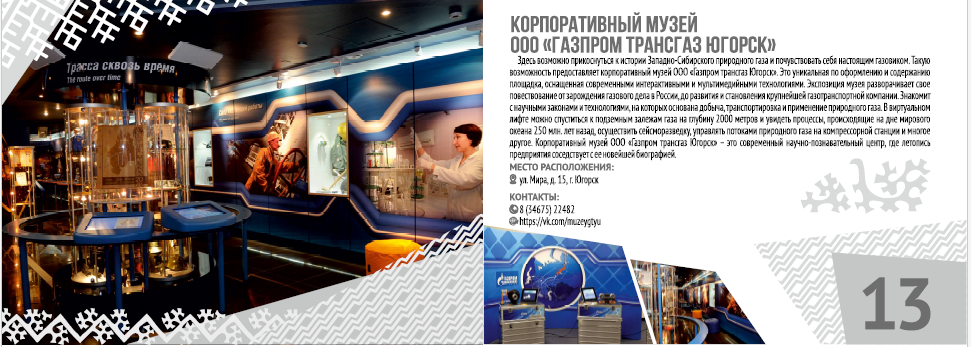 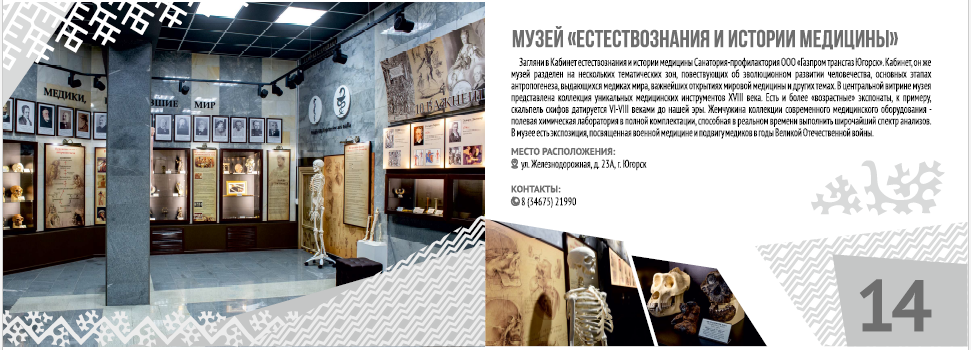 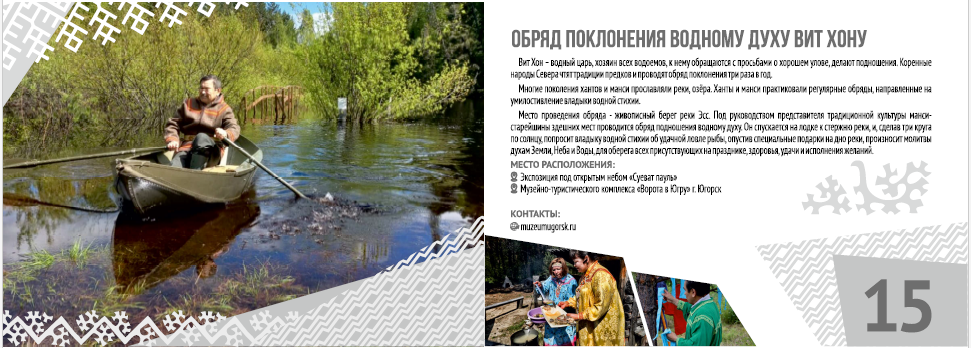 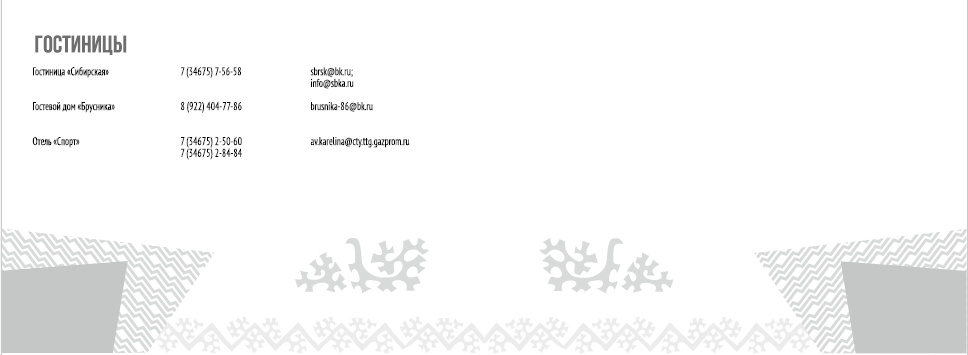 Приложение 4к описанию объекта закупки (техническому заданию)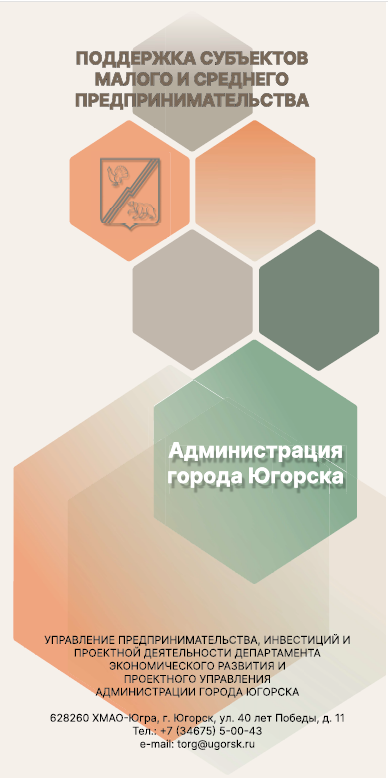 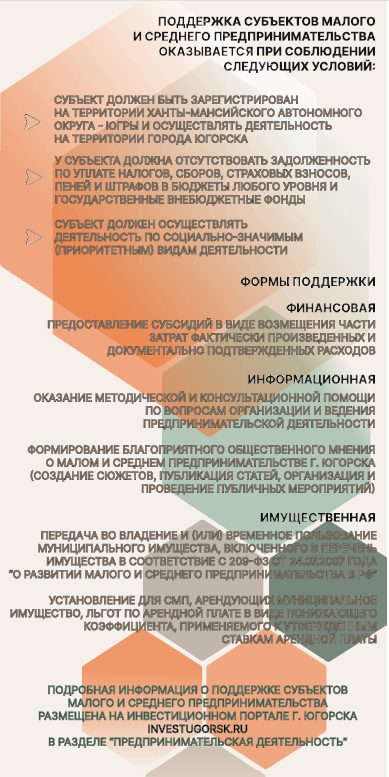 Приложение 5к описанию объекта закупки (техническому заданию)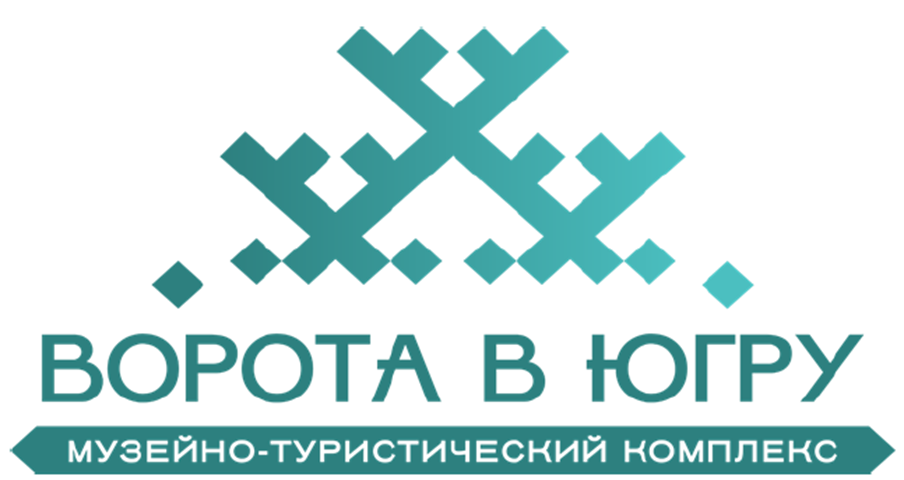 № п/п Характеристики услугОКПД2Ед. изм.Кол-во, объем1Брошюра «Ворота в Югру» 200x145 мм. Глянцевая двусторонняя мелованная бумага не менее 160 г/м2, цифровая печать, красочность печати 4+4, в развернутом виде 400x145 мм, альбомная ориентация, 6 страниц, 12 разворотов, фальцовка, крепление 2 скобы. Макет (приложение № 1 к описанию объекта закупки (техническому заданию)).58.11.19.000шт.502Брошюра «Хороший повод» 140x200 мм. Глянцевая двусторонняя мелованная бумага не менее 160 г/м2, цифровая печать, красочность печати 4+4, в развернутом виде 280x200 мм, книжная ориентация, 7 страниц, 14 разворотов, фальцовка, крепление 2 скобы. Макет (приложение № 2 к описанию объекта закупки (техническому заданию)).58.11.19.000шт.503Брошюра «Почувствуй» 200x145 мм. Глянцевая двусторонняя мелованная бумага не менее 160 г/м2, цифровая печать, красочность печати 4+4, 400x145 мм, альбомная ориентация, 9 страниц, 18 разворотов, фальцовка, крепление 2 скобы. Макет  (приложение № 3 к описанию объекта закупки (техническому заданию)).58.11.19.000шт.504Флаер «Поддержка субъектов малого и среднего предпринимательства». Глянцевая двусторонняя мелованная бумага не менее 115 г/м2, формат «Евро», цифровая печать, красочность печати 4+4. Макет (приложение № 4 к описанию объекта закупки (техническому заданию)).58.11.19.000шт.2005Брошюра на пружине формата А5. Обложка: мелованная матовая бумага черного цвета не менее 300 г/м2, на обложке логотип «Ворота в Югру» (приложение № 6 к описанию объекта закупки (техническому заданию)) шелкография, красочность печати 1+0, пружина металлическая по короткому верхнему краю, формат А5. Внутренний блок: матовая бумага для ВХИ белого цвета, не менее 115 г/м2, печать логотипа «Ворота в Югру» (приложение № 5 к описанию объекта закупки (техническому заданию)) наверху и надписи «Югорск» внизу, печать односторонняя, цифровая печать, красочность печати 1+0, 40 листов.58.11.19.000шт.30